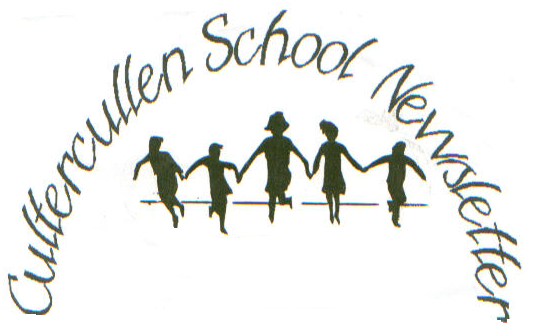 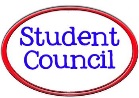 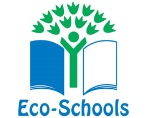 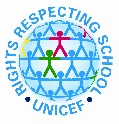 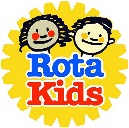 Session 2019/20	TERM 3 - january 2020MESSAGE FROM THE HEAD TEACHERSHappy New Year to all our families.  Thank you to all who attended the Christmas Show at the end of last term.  Once again thanks go to Mr Whyment who kindly filmed the show so parents can now view it online.  The collection for Derrick raised £52.40NEW SCHOOL PHONE NUMBERPlease be reminded that the school phone number has now changed and anyone contacting the school should now be using 01651 267450 with immediate effect.P1 AUGUST 2020 SCHOOL ENROLMENTRegistration week for Primary 1 enrolment is Monday 13th to Friday 17th January 2020.  All children who reach their fifth birthday by 28th February 2021 are invited to register for Primary 1 for August 2020 admission.FRIENDS OF CULTERCULLENThe next FOC meeting will be held on Monday 10th February in Meldrum Academy from 6:15pm.  New members are welcome!S1 MELDRUM ACADEMY ENROLMENTThe first part of the process of preparing for next sessions S1 intake is currently underway.  Our current P7’s and Parents/Carers have their initial Open Evening at Meldrum Academy on Wednesday evening and in the coming weeks will be issued with the Meldrum Academy Prospectus along with information and the relevant forms for completion.If you have any questions or concerns regarding this process, please do not hesitate in making contact with us in school. We will change the world – Vision, Value and Aims of Cultercullen School               This is how we will change the world around us We will sit with those alone We offer help to be a friend to those who stand alone We think about and encourage others and lend a       helping hand Who we are at school is who we are outside We share and look for the good in everyone      But sometimes we can improve      We learn to be all that we can be      This is how WE WILL change the world. TEMPEST PHOTOGRAPHERTempest Photographers will be back into school on the morning of Thursday 30th January to take Class group photographs.EMERGENCY CLOSURE INFORMATIONHead Teachers decide if and when schools should close due to bad weather or another emergency. In bad weather they will decide this after receiving information about local weather conditions.  This decision can be made during any time, day or night.During bad weather some staff may not be able to get to school – so the school may have to close because there are too few teachers present.If you are concerned about local weather conditions, contact the school.  You may wish to collect your child early yourself and are free to do so provided you make arrangements with the school.If the school is to close early during the school day, the school will use Groupcall to announce this.  We would encourage everyone to sign up to the Groupcall app using the following steps:On your Smart Phone go to your app store and search for ‘Xpressions’and download the app for freeSign in using your email address that the school already use for correspondence.If prompted whether you want the app to send push notifications select yes.School closures and Transport Information will also be posted on Aberdeenshire Council Website.https://online.aberdeenshire.gov.uk/Apps/schools-closures/Thank you in advance for your cooperation and understanding.HEALTH ISSUESAt this time of year there can be an increase in the number of influenza cases. The symptoms can include; high temperature (above 38 degrees Celsius), sore throat, cough, runny nose, headache, limb and joint pain, diarrhoea and/or vomiting.  The following simple measures should be taken when suffering from flu-like illnesses, including: Using tissues to catch coughs and sneezes and binning them immediatelyRegular hand washing with liquid soap and water.Thorough cleaning of regularly touched surfaces.If your child has diarrhoea and/or vomiting, they must remain at home until 48 hours after the symptoms have settled to ensure the infection does not spread to others.I would also like to remind you that if your child requires medicine to be administered during the school day, a form needs to be completed and signed.  Aberdeenshire Council Policy states that the school will not administer medication unless a Request for School to Administer Medication form has been completed and the Head Teacher has agreed that school staff can administer the medication.PUPIL ABSENCEWe are required to keep attendance information for all pupils. If your child is going to be absent or have a change of schedule (e.g. going home with a friend) please notify the school office by telephone or email at the earliest opportunity. It is an Aberdeenshire Council policy that we are only able to accept these changes/notifications from the registered parent/carer. Thank you in advance for your co-operation with this matter.TERM DATE REMINDERSFriday 24th January – Burns Assembly @ 2pmThursday 30th January – Tempest class photosFriday 31st January – P5-7 CurlingFriday 7th February – P5-7 CurlingFriday 14th February – Local holidayMonday 17th February – Mid Term HolidayTuesday 18th February – In-Service DayWednesday 19th February – In-Service DayMonday 16th March -P5-7 Visit War MuseumTuesday 17th March – Community CaféTuesday 24th March – P6/7 Work Experience DayFriday 3rd April – Term 3 finishesMonday 20th April – Local holidayTuesday 21st April – Term 4 beginsFriday 8th May – May day holidayMonday 1st June – Local holidayFriday 3rd July – Term 4 finishesCONTACTING THE SCHOOLPlease do not hesitate to get in touch with us, the office hours are set out below.  Please try and call us during these times or after 3.15pm unless it is an emergency, as out with these hours staff may have to interrupt their teaching to answer the phone.Emailing cultercullen.sch@aberdeenshire.gov.uk is another way to contact the school.  Could parents please understand that although we endeavour to respond to any emails as soon as possible this is sometimes not always possible.  As our office is not always open sometimes it may take a bit longer for any emails to be looked at.  If you have emailed the school email please do not assume your message has been seen straight away.  We will send a response to advise you that your email has been received.  If your message is of an urgent nature then we would ask you to call the school.Office hours:Monday	9.00am – 3:00pmTuesday	9.00am – 12:45pmWednesday	9.00am – 12:45pmThursday	9.00am – 1:25pmFriday		9.00am – 2:54pmAlison Gagne Head TeacherNicole Scott Acting Head Teacher